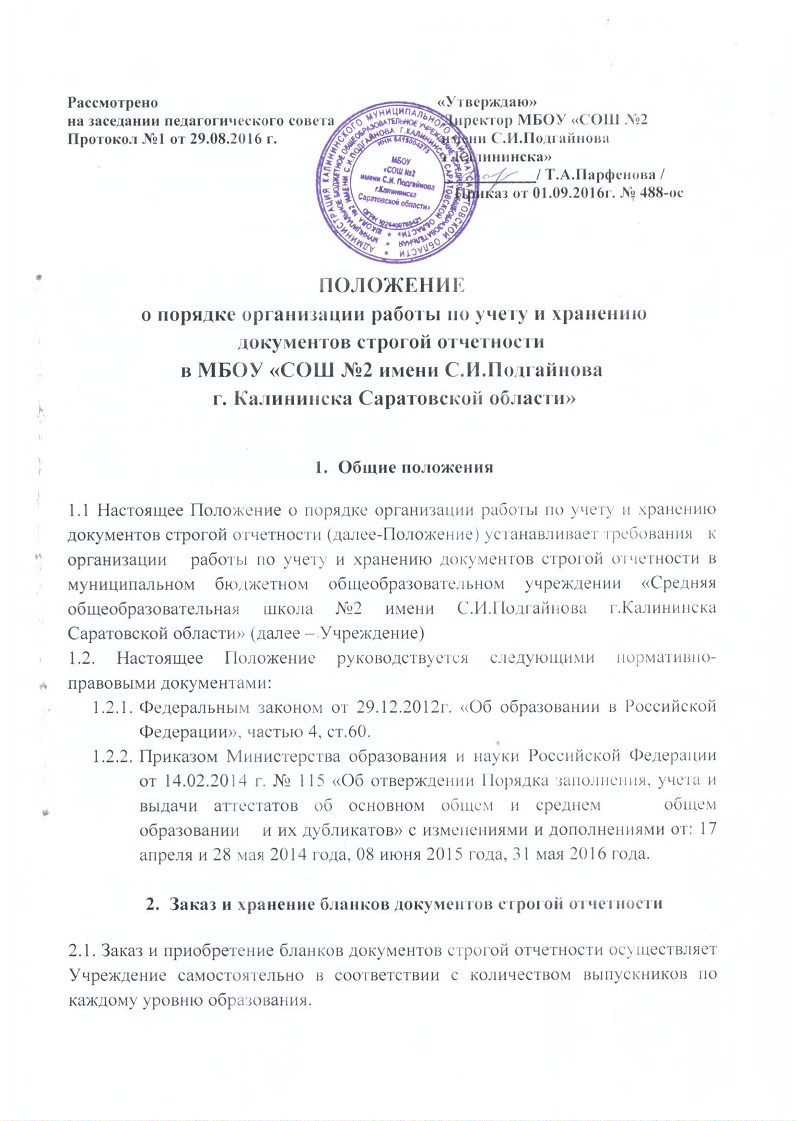 2.2. Полученные бланки  строгой  отчетности  хранятся  в  Учреждении, как  документы  строгой отчетности.2.3. Передача приобретенных Учреждением бланков в    другие учреждения, осуществляющие образовательную деятельность, не допускается.3. Учет бланков строгой отчетности3.1.Для учета полученных бланков ведется книга-реестр по форме в соответствии с приложением №1 к настоящему Положению.3.2.Листы книги-реестра пронумеровываются, книга-реестр прошнуровывается, скрепляется печатью учреждения с указанием количества листов в книге-реестре и хранится как документ строгой отчетности.3.3.Испорченные бланки аттестатов и приложений подлежат списанию и уничтожению по решению назначенной в Учреждении по приказу комиссии по списанию и уничтожению бланков строгой отчетности под председательством заместителя директора по учебной работе.4. Работа комиссии по списанию и уничтожению   бланков документов строгой отчетности4.1. В случае порчи бланка, для списания и уничтожения испорченных бланков строгой отчетности комиссия составляет Акт с указанием номера испорченного бланка и причин порчи бланка для замены на другой бланк. (Приложение №2). В Акте указывается количество и номера испорченных бланков аттестатов и приложений. Номера испорченных титулов аттестатов вырезаются и наклеиваются на отдельный лист бумаги, который прилагается к акту Акт. Номера испорченных титулов хранятся в Учреждении.4.2. Бланки испорченных документов перед сожжением сверяются с записями в акте и полностью уничтожаются путем сожжения.Заключительные положения5.1.  Настоящее Положение вводится с момента подписания.5.2.  В Положение могут вноситься изменения и дополнения в соответствии с действующим законодательством.5.3.  Срок действия данного Положения - без ограничения.									           Приложение 1Книга-реестр (Титульный лист)КНИГА-РЕЕСТРучета бланков документов  строгой отчетностимуниципального   бюджетного   общеобразовательного   учреждения«Средняя общеобразовательная  школа №2 имени С.И.Подгайноваг.Калининска Саратовской области»Приложение 1Книга-реестр (страница)Приложение 2Акт №	о списании и уничтожении испорченных при заполнении бланков документов об образованиив МБОУ «СОШ №2 имени С.И.Подгайнова г. Калининска Саратовской области»в 20___/20____ учебном годуМы, нижеподписавшиеся, в лице членов комиссии,	 _______________________________________________________________________составили настоящий акт на предмет списания и уничтожения путем сожжения следующих документов об образовании, испорченных при заполнении в 20__/20__ учебном году:«____»________________________ г.   Подписи членов комиссии:______________________________________________________________________________подпись,  ф.и.о_____________________________________________________________________________ подпись,  ф.и.о ____________________________________________________________________________________ подпись,  ф.и.о _____________________________________________________________________________  подпись,  ф.и.о Правильность произведенных записей в акте проверил __________________________________________                                                                                         (подпись, ф.и.о. лица, ответственного за получение, учёт и хранение бланков)
Бланки испорченных документов об образовании перед уничтожением сверили по акту и уничтожили путём сожжения «____» ______________________________г.                                                                 Подписи членов комиссии:	подпись, ф.и.о ______________________________________________ подпись, ф.и.о_________________________________________________ подпись, ф.и.оМП                                   ______________________________________________ подпись, ф.и.о              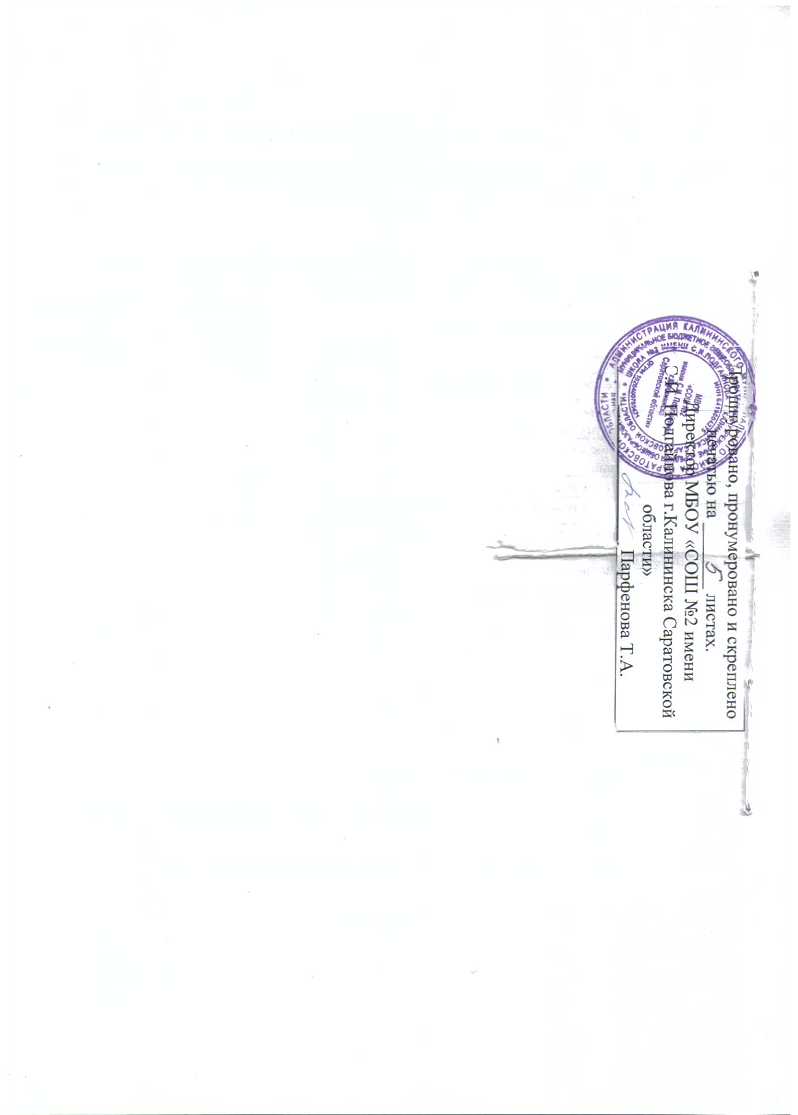 № п/пНаименование  бланков  документовНаличие  бланковНаличие  бланковРасход  бланков  в  текущем  годуРасход  бланков  в  текущем  годуРасход  бланков  в  текущем  годуРасход  бланков  в  текущем  годуОстаток  бланковна конц  отчетного  периода№ п/пНаименование  бланков  документовЗакуплено  в  отчетном периоде (дата приобретения, с № по №)Всего (шт)Выдано  выпускникам  (с  указанием  №)Испорчено  в  силу  различных  причин ( с указанием  №)Выдано  дубликатов(с указанием №)Всего  израсходовано (шт).Остаток  бланковна конц  отчетного  периода1№ п/пНаименование бланка Серия и номериспорченного
бланкаКоличество(числом и прописью)1 2 34 1 Аттестат о среднем общем образовании 2 Аттестат о среднем общем образовании для награжденных медалью3 Приложение к аттестату о среднем общем образовании4 Аттестат об основном общем образовании 5 Аттестат об основном общем образовании с отличием 6 Приложение к аттестату об основном общем образовании7Свидетельство об обучении